EGALITE FEMMES-HOMMES
Rapport n° 3-03 \ AD du 12/02/2021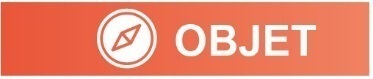 
Il s’agit de présenter les grandes actions du Département en faveur de l’égalité Femmes-Hommes, pour ce qui concerne ses politiques publiques et sa gestion des ressources humaines (dans le cadre de la Stratégie départementale votée en décembre 2019).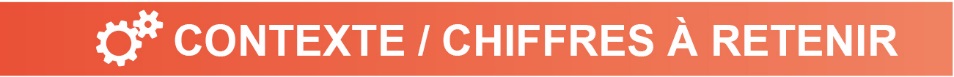 L’engagement du Département en faveur de l’égalité Femmes/Hommes a été impulsé depuis 2011. Il s’agit d’une politique transverse et globale qui mobilise chaque aspect de son action. Bilan social des effectifs du Département : 	
- Taux de femmes au sein de la collectivité : 75,9%,	
- Taux de femmes au sein du Comité de direction : 53%.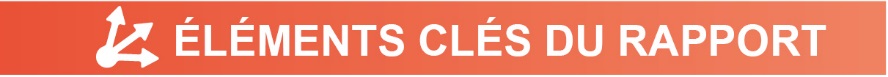 Le Département est attentif à ce que l’égalité femmes-hommes soit d’abord une réalité au sein même de la collectivité. L’écart global de rémunération constaté entre les femmes et les hommes est de 6,2% (alors qu’il est de 9,2% dans l’ensemble de la fonction publique territoriale).La crise sanitaire a renforcé la pratique du télétravail, ce qui permet de mieux concilier vie professionnelle et vie privée.En 2021, un accent particulier sera mis sur la prévention des violences sexistes et sexuelles au travail.Lutter contre la précarité des femmes, accrue en raison de la crise sanitaire. 55% des bénéficiaires du RSA sont des femmes, près du tiers d’entre elles sont des femmes isolées avec enfants. Le Département finance, notamment : 8 crèches à vocation d’insertion professionnelles dans le cadre du Plan départemental d’insertion. (budget alloué : 203K€).L’intervention de sages-femmes au domicile, en pré et post-natal en lien avec deux équipes hospitalières d’Argenteuil et de Gonesse.Agir pour une éducation à l’égalité filles-garçons. Outre les actions menées par la DESF sur la Vie affective et sexuelle, le Département a fortement mobilisé la Direction de l’éducation et des collèges. Il est fondamental d’éduquer à l’égalité des sexes dès le plus jeune âge : Parce que les stéréotypes sexués influencent l’orientation scolaire et professionnelle. Le Département a renouvelé son partenariat avec l’association « Elles Bougent » pour promouvoir les métiers dits techniques auprès des jeunes filles. (budget : 8K€) Parce que l’égalité filles-garçons participe grandement du climat scolaire. L’action de théâtre-forum pour la prévention des violences sexistes et sexuelles au sein des collèges (1400 collégiens sont sensibilisés chaque année, budget : 36K€).Le Département propose une bonification de son aide pour les collèges portant un projet de prévention des comportements et des violences sexistes (l’enveloppe initiale est passée de 3000 € à 4000 € / collège).Le sport au féminin. Le Département est très attentif à la pratique sportive parce que le féminin doit reconquérir tous les espaces publics, et en particulier les espaces sportifs. Un regard vigilant est porté sur les Comités départementaux qui s’engagent pour la pratique sportive féminine. A titre d’exemple, le Département renouvelle sa subvention de 5000€ au Comité départemental de football pour son projet de développement de football féminin.Le SDIS poursuit sa politique de féminisation de ses effectifs, avec notamment des adaptations du matériel nécessaire.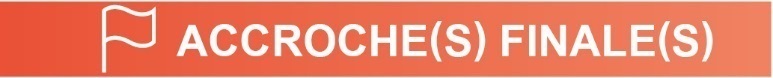 Le Département a innervé le territoire d’actions, d’aides et de dispositifs visant à promouvoir l’égalité Femmes/Hommes. 